Publicado en  el 20/12/2016 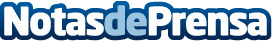 Los actos de inauguración resultan indispensables para triunfar con la apertura de un negocioEl marketing y la promoción vinculados a la organización del evento de inauguración son claves para una buena presentación del local Datos de contacto:Nota de prensa publicada en: https://www.notasdeprensa.es/los-actos-de-inauguracion-resultan_1 Categorias: Gastronomía Comunicación Marketing Televisión y Radio Restauración Recursos humanos http://www.notasdeprensa.es